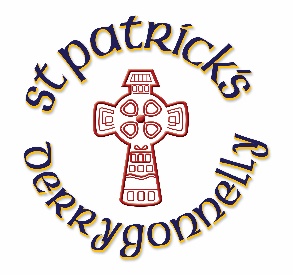 SAFEGUARDING AND CHILD PROTECTIONIf you have concerns regarding Safeguarding or Child Protection, the procedure to follow is outlined below:NAME ROLEMrs Claire McAloonDesignated Teacher for Child ProtectionMr Paul FitzpatrickDeputy Designated Teacher for Child Protection